АДРЕС ОБЪЕКТА:- закрасьте нужные ячейкиКОНТАКТНОЕ ЛИЦО:Тип лифтаэлектрическийгидравлическийпассажирскийгрузовойПеревозка Пожарных ПодразделенийданетМашинное помещениенетв верху над шахтойГрузоподъёмность кг.Скорость подъёма1,0м/с1,6м/с2,0м/с2,5м/сМатериал шахтыбетонметаллокаркаскирпичРазмеры шахты (ширина/глубина)/Заплечики дверного проёмаЛевый:Правый:Высота подъёма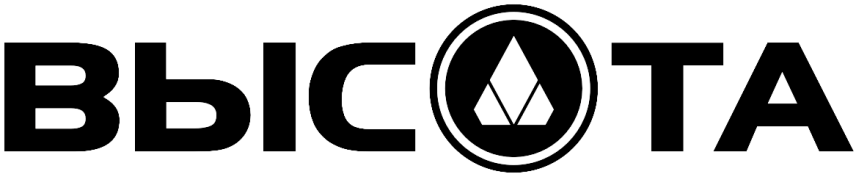 ПриямокВысота последнего этажаОстановок/Входов/Размеры кабины (ширина/глубина/высота)/                        //                        /Отделка кабиныRAL SATINDEKOGLASSОтделка кабиныПолподготовкаПВХГранитМраморПоручень праволевозадняяЗеркалоправолевозадняя1/2     |     2/2ПотолокRAL 7032SATINтип:Пост приказов СОРAK-500AK-600TOUCH SERIEдругое:Нумерация этажейПосты вызовов LOP-sAK-150AK-160TOUCH SERIEдругое:Кнопки ButonMD.15MD.16RedBlueДвери кабиныкол-во:проём:телескопическиецентральныеДвери кабиныправыелевыеОтделка ДКRAL 7032SATINDEKOGLASSДвери шахтыкол-во:проём:телескопическиецентральныеДвери шахтыправыелевыеЕ30Ei60Отделка ДШRAL 7032SATINDEKOGLASSСистема управленияодиночнаяпарнаяжилоеадминистративное